مناجات - الها كريما يكتا خداوندا - جودت وجود را هستی بخشيد و موجود نمود...حضرت بهاءاللهاصلی فارسی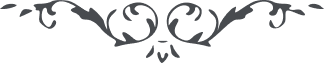 مناجات – من آثار حضرت بهاءالله – أدعيه حضرت محبوب، الصفحة ۳۳۷﴿ الها كريما يكتا خداوندا ﴾جودت وجود را هستی بخشيد و موجود نمود. اين مظلومان را در ظلّ سدره عدلت مأوی ده و فقيران را ببحر غنايت راه نما. توئی مالك جود و سلطان عطا.